Sretna vam i uspješna nova 2014.godina gosp. Franjo, vama i vašoj obitelji. U prilogu je službena ponuda, preuređen vaš tekst, potpisan i ovjeren našim pečatom. Molim vas da imate obzira da je ovo povjerljiv dokument, pa ga isključivo dalje šaljite poštom, a ne E-mailom. Nije mi još stigao nikakav dokument od vas poštom, pa evo vraćam vam ovjereno na ovaj, najbrži način preko E-maila.Ne brinite se vi za postavku, i sve ostalo, ja imam jako puno posla, radim paralelno nekoliko projekata, pa ne stižem baš sve na vrijeme.Javit ću vam se sa svim novostima, čim ih budem imao.Srdačan pozdrav iz Bosne.Fikret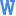 GTS-ponuda, SLOVENIJA.docx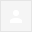 Poštovani g.Fikret, pošta vam stiže danas, sutra najkasnije! Koverte ne mogu poslati ja, jer treba da so poslate iz BIH, i ljudi če kontaktirati vas, sve vam stiže danas, sutra, ja to ne mogu, ovo u fajlu imam samo za uspomenu, da javljajte mi molim, s poštovanjem ! Franjo Frančič1. jan.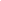 2. jan.